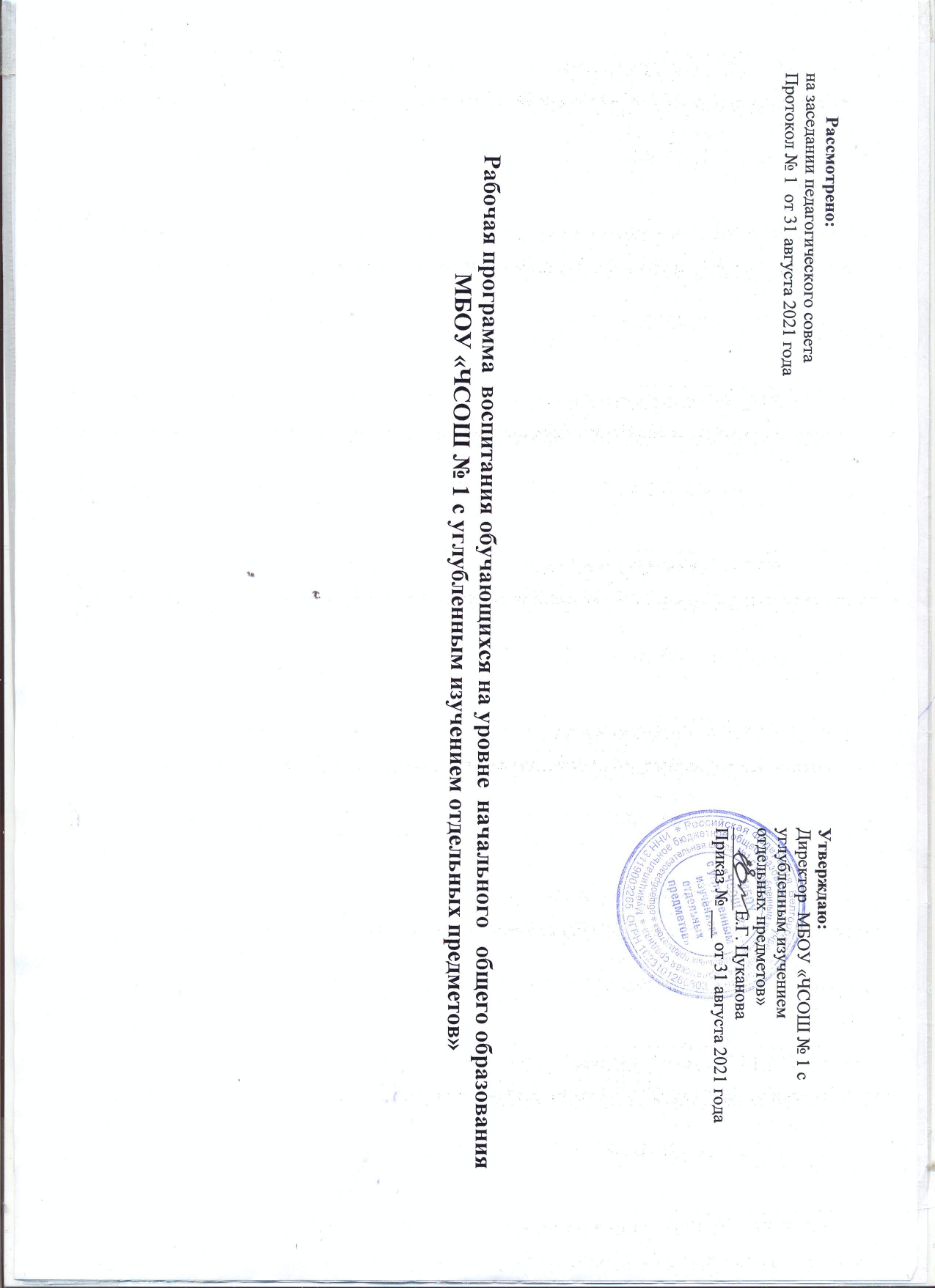 1. ОСОБЕННОСТИ ОРГАНИЗУЕМОГО В ШКОЛЕ ВОСПИТАТЕЛЬНОГО ПРОЦЕССА МБОУ «ЧСОШ № 1 с углубленным изучением  отдельных предметов»  является средней общеобразовательной школой, численность обучающихся на 1 сентября 2021 года составляет 69 человек, численность педагогического коллектива – 55 человек. Обучение ведётся с 1 по 11 класс по трем уровням образования: начальное общее образование, основное общее образование, среднее общее образование. Социокультурная среда поселка более консервативна и традиционна, чем в городе, сохраняется внутреннее духовное богатство, бережное отношение к Родине и природе. Сельская природная среда естественна и приближена к людям. Наш  школьник воспринимает природу как естественную среду собственного обитания.Круг общения детей здесь не столь обширен, но само общение отличается детальным знанием окружающих людей. В таких условиях у детей значительно раньше формируется уважение к семейным традициям, почитание старших, уважение к людям труда, взаимопомощь. Практически все педагоги школы родились в нашем поселке, учились в этой школе, теперь работают в ней. Знают личностные особенности, бытовые условия жизни друг друга, отношения в семьях, что  способствуют установлению доброжелательных и доверительных отношений между педагогами,  школьниками и их родителями. В небольшом коллективе интенсивнее идет процесс установления межличностных контактов, существует реальная возможность проявить себя в общем деле. У нас все на виду, что при создании ситуации совместного поиска стимулирует активность учащихся и учителей. Нет резкой обособленности между классами, учащимися разного возраста.    Таким образом,  создавая  условия для  ребенка по выбору форм, способов самореализации на основе освоения общечеловеческих ценностей,  учитываем особенности сельской школы.     В процессе воспитания сотрудничаем с Дворцом  культуры поселка, КДН и ЗП, ПДН ОВД  Чернянского  района. Принимаем участие в проектах, конкурсах и мероприятиях МБУДО « Центр  молодежных инициатив»,  МБОУ ДО «Дом пионеров и школьников»,  ДЮСШ, РСЮН.  Начали принимать участие в проектах Российского движения школьников.     В школе функционируют отряды кадет,   волонтеров,  юнармейцев,  Дружина юного пожарного, ЮИД. Работает школьный краеведческий музей.      Процесс воспитания  основывается на следующих принципах взаимодействия педагогов и школьников: - неукоснительное соблюдение законности и прав семьи и ребенка, соблюдения конфиденциальности информации о ребенке и семье, приоритета безопасности ребенка при нахождении в школе; - ориентир на создание  психологически комфортной среды для каждого ребенка и взрослого, без которой невозможно конструктивное взаимодействие школьников и педагогов;   - реализация процесса воспитания главным образом через создание в школе детско-взрослых общностей, которые  объединяют детей и педагогов содержательными событиями,  позитивными эмоциями и доверительными отношениями друг к другу;  - организация основных совместных дел школьников и педагогов как предмета совместной заботы и взрослых, и детей;  - системность, целесообразность и нешаблонность воспитания как условия его эффективности.Основными традициями воспитания в образовательной организации являются следующие:   -  ключевые общешкольные дела, через которые осуществляется интеграция воспитательных усилий педагогов;  -  коллективная разработка, коллективное планирование, коллективное проведение и коллективный анализ  результатов каждого ключевого дела и большинства используемых для воспитания других совместных дел педагогов и школьников;  - создание таких условий, при которых по мере взросления ребенка увеличивается и его роль в совместных делах (от пассивного наблюдателя до организатора);  - ориентирование педагогов школы на формирование коллективов в рамках школьных классов, кружков, студий, секций и иных детских объединений, на установление в них доброжелательных и товарищеских взаимоотношений;  - явление ключевой фигурой воспитания в школе  классного руководителя, реализующего по отношению к детям защитную, личностно развивающую, организационную, посредническую  функции.2. ЦЕЛЬ И ЗАДАЧИ ВОСПИТАНИЯСовременный национальный идеал личности, воспитанной в новой российской общеобразовательной школе, – это высоконравственный, творческий, компетентный гражданин России, принимающий судьбу Отечества как свою личную, осознающей ответственность за настоящее и будущее своей страны, укорененный в духовных и культурных традициях российского народа. Исходя из этого воспитательного идеала, а также основываясь на базовых для нашего общества ценностях (семья, труд, отечество, природа, мир, знания, культура, здоровье, человек), общая цель воспитания в школе – личностное развитие школьников, проявляющееся:1) в усвоении ими знаний основных норм, которые общество выработало на основе этих ценностей (т.е. в усвоении ими социально значимых знаний); 2) в развитии их позитивных отношений к этим общественным ценностям (т.е. в развитии их социально значимых отношений);3) в приобретении ими соответствующего этим ценностям опыта поведения, опыта применения сформированных знаний и отношений на практике (т.е. в приобретении ими опыта осуществления социально значимых дел).Конкретизация общей цели воспитания применительно к возрастным особенностям школьников позволяет выделить в ней следующие целевые приоритеты, соответствующие трем уровням общего образования:1. В воспитании детей младшего школьного возраста (уровень начального общего образования) таким целевым приоритетом является создание благоприятных условий для усвоения школьниками социально значимых знаний – знаний основных норм и традиций того общества, в котором они живут. К наиболее важным из них относятся следующие:  - быть любящим, послушным и отзывчивым сыном (дочерью), братом (сестрой), внуком (внучкой); уважать старших и заботиться о младших членах семьи; выполнять посильную для ребёнка домашнюю работу, помогая старшим;- быть трудолюбивым, следуя принципу «делу — время, потехе — час» как в учебных занятиях, так и в домашних делах, доводить начатое дело до конца;- знать и любить свою Родину – свой родной дом, двор, улицу, город, село, свою страну; - беречь и охранять природу (ухаживать за комнатными растениями в классе или дома, заботиться о своих домашних питомцах и, по возможности, о бездомных животных в своем дворе; подкармливать птиц в морозные зимы; не засорять бытовым мусором улицы, леса, водоёмы);  - проявлять миролюбие — не затевать конфликтов и стремиться решать спорные вопросы, не прибегая к силе; - стремиться узнавать что-то новое, проявлять любознательность, ценить знания;- быть вежливым и опрятным, скромным и приветливым;- соблюдать правила личной гигиены, режим дня, вести здоровый образ жизни; - уметь сопереживать, проявлять сострадание к попавшим в беду; стремиться устанавливать хорошие отношения с другими людьми; уметь прощать обиды, защищать слабых, по мере возможности помогать нуждающимся в этом  людям; уважительно относиться к людям иной национальной или религиозной принадлежности, иного имущественного положения, людям с ограниченными возможностями здоровья;- быть уверенным в себе, открытым и общительным, не стесняться быть в чём-то непохожим на других ребят; уметь ставить перед собой цели и проявлять инициативу, отстаивать своё мнение и действовать самостоятельно, без помощи старших.  Знание младшим школьником данных социальных норм и традиций, понимание важности следования им имеет особое значение для ребенка этого возраста, поскольку облегчает его вхождение в широкий социальный мир, в открывающуюся ему систему общественных отношений. 2. В воспитании детей подросткового возраста (уровень основного общего образования) таким приоритетом является создание благоприятных условий для развития социально значимых отношений школьников, и, прежде всего, ценностных отношений:- к семье как главной опоре в жизни человека и источнику его счастья;- к труду как основному способу достижения жизненного благополучия человека, залогу его успешного профессионального самоопределения и ощущения уверенности в завтрашнем дне; - к своему отечеству, своей малой и большой Родине как месту, в котором человек вырос и познал первые радости и неудачи, которая завещана ему предками и которую нужно оберегать; - к природе как источнику жизни на Земле, основе самого ее существования, нуждающейся в защите и постоянном внимании со стороны человека; - к миру как главному принципу человеческого общежития, условию крепкой дружбы, налаживания отношений с коллегами по работе в будущем и создания благоприятного микроклимата в своей собственной семье;- к знаниям как интеллектуальному ресурсу, обеспечивающему будущее человека, как результату кропотливого, но увлекательного учебного труда; - к культуре как духовному богатству общества и важному условию ощущения человеком полноты проживаемой жизни, которое дают ему чтение, музыка, искусство, театр, творческое самовыражение;- к здоровью как залогу долгой и активной жизни человека, его хорошего настроения и оптимистичного взгляда на мир;- к окружающим людям как безусловной и абсолютной ценности, как равноправным социальным партнерам, с которыми необходимо выстраивать доброжелательные и взаимоподдерживающие отношения, дающие человеку радость общения и позволяющие избегать чувства одиночества;- к самим себе как хозяевам своей судьбы, самоопределяющимся и самореализующимся личностям, отвечающим за свое собственное будущее. Выделение данного приоритета в воспитании школьников, обучающихся на ступени основного общего образования, связано с особенностями детей подросткового возраста: с их стремлением утвердить себя как личность в системе отношений, свойственных взрослому миру. В этом возрасте особую значимость для детей приобретает становление их собственной жизненной позиции, собственных ценностных ориентаций. Подростковый возраст – наиболее удачный возраст для развития социально значимых отношений школьников.3. В воспитании детей юношеского возраста (уровень среднего общего образования) таким приоритетом является создание благоприятных условий для приобретения школьниками опыта осуществления социально значимых дел.Выделение данного приоритета связано с особенностями школьников юношеского возраста: с их потребностью в жизненном самоопределении, в выборе дальнейшего жизненного пути, который открывается перед ними на пороге самостоятельной взрослой жизни. Сделать правильный выбор старшеклассникам поможет имеющийся у них реальный практический, социально значимый опыт, который они могут приобрести, в том числе и в школе. Это:- опыт дел, направленных на заботу о своей семье, родных и близких; - трудовой опыт, опыт участия в производственной практике;- опыт дел, направленных на пользу своему родному селу, стране в целом, опыт деятельного выражения собственной гражданской позиции; - опыт природоохранных дел;- опыт разрешения возникающих конфликтных ситуаций в школе, дома или на улице;- опыт самостоятельного приобретения новых знаний, проведения научных исследований, опыт проектной деятельности;- опыт изучения, защиты и восстановления культурного наследия человечества, опыт создания собственных произведений культуры, опыт творческого самовыражения; - опыт ведения здорового образа жизни и заботы о здоровье других людей; - опыт оказания помощи окружающим, заботы о малышах или пожилых людях, волонтерский опыт;- опыт самопознания и самоанализа, опыт социально приемлемого самовыражения и самореализации.Выделение в общей цели воспитания целевых приоритетов, связанных с возрастными особенностями воспитанников, не означает игнорирования других составляющих общей цели воспитания. Приоритет — это то, чему педагогам, работающим со школьниками конкретной возрастной категории, предстоит уделять первостепенное, но не единственное внимание. Достижению поставленной цели воспитания школьников  способствует решение следующих основных задач: реализовывать воспитательные возможности общешкольных ключевых дел, поддерживать традиции их коллективного планирования, организации, проведения и анализа в школьном сообществе;реализовывать потенциал классного руководства в воспитании школьников, поддерживать активное участие классных сообществ в жизни школы;вовлекать школьников в кружки, секции, клубы, студии и иные объединения, работающие по школьным программам внеурочной деятельности, реализовывать их воспитательные возможности;использовать в воспитании детей возможности школьного урока, поддерживать использование на уроках интерактивных форм занятий с учащимися; инициировать и поддерживать ученическое самоуправление – как на уровне школы, так и на уровне классных сообществ; поддерживать деятельность функционирующих на базе школы детских общественных объединений и организаций;организовывать для школьников экскурсии, экспедиции, походы и реализовывать их воспитательный потенциал;организовывать профориентационную работу со школьниками;организовать работу школьных медиа, реализовывать их воспитательный потенциал; развивать предметно-эстетическую среду школы и реализовывать ее воспитательные возможности;организовать работу с семьями школьников, их родителями или законными представителями, направленную на совместное решение проблем личностного развития детей.Планомерная реализация поставленных задач позволит организовать в школе интересную и событийно насыщенную жизнь детей и педагогов, что станет эффективным способом профилактики антисоциального поведения школьников.3. ВИДЫ, ФОРМЫ И СОДЕРЖАНИЕ ДЕЯТЕЛЬНОСТИПрактическая реализация цели и задач воспитания осуществляется в рамках следующих направлений воспитательной работы школы. Каждое из них представлено в соответствующем модуле.3.1. Модуль «Ключевые общешкольные дела»Ключевые дела – это главные традиционные общешкольные дела, в которых принимает участие большая часть школьников и которые обязательно планируются, готовятся, проводятся и анализируются совместно педагогами и детьми. Это комплекс коллективных творческих дел, интересных и значимых для школьников, объединяющих их вместе с педагогами в единый коллектив. Для этого в Школе используются следующие формы работыНа внешкольном уровне: социальные проекты – ежегодные совместно разрабатываемые и реализуемые школьниками и педагогами комплексы дел (благотворительной, экологической, патриотической, трудовой направленности), ориентированные на преобразование окружающего школу социума:-патриотическая акция «Бессмертный полк» (проект запущен по инициативе и при непосредственном участии Школы,  с 9 мая 2016 года шествие жителей п.  Чернянка с портретами ветеранов Великой Отечественной войны проходит ежегодно);-экологическая акция «Бумажный бум» (в сборе макулатуры активно участвуют не только родители детей, но и дедушки, бабушки; макулатура сдается  в приемные пункты);-акция «Письмо солдату» (накануне Дня защитника Отечества школьники готовят творчески оформленные письма и отправляют их по почте выпускникам школы, проходящим на данный момент срочную службу в Армии) и др.открытые дискуссионные площадки –  комплекс открытых дискуссионных площадок. - общешкольные родительские и ученические собрания, которые проводятся регулярно, в их рамках  обсуждаются насущные проблемы;- Единый День профилактики правонарушений в школе (помимо профилактических мероприятий с обучающимися, проводится встреча родителей и обучающихся с представителями Управления образования, КДН и ЗП, ПДН);проводимые для жителей поселка и организуемые совместно с семьями учащихся спортивные состязания, праздники, представления, которые открывают возможности для творческой самореализации школьников и включают их в деятельную заботу об окружающих:- спортивно-оздоровительная деятельность: соревнование по волейболу между командами выпускников школы и старшеклассниками;  «Папа, мама, я – спортивная семья» и т.п. с участием родителей в командах;- досугово-развлекательная деятельность: праздники, концерты, конкурсные программы  ко Дню матери, 8 Марта, выпускные вечера и т.п. с участием родителей, бабушек и дедушек;На школьном уровне:общешкольные праздники – ежегодно проводимые творческие (театрализованные, музыкальные, литературные и т.п.) дела, связанные со значимыми для детей и педагогов знаменательными датами и в которых участвуют все классы школы:-День Учителя (поздравление учителей, концертная программа, подготовленная обучающимися, проводимая в актовом зале при полном составе учеников и учителей Школы);- День самоуправления в День Учителя (старшеклассники организуют учебный процесс, проводят уроки, общешкольную линейку, следят за порядком в школе и т.п.);-праздники, концерты, конкурсные программы  в Новогодние праздники, Осенние праздники, День матери, 8 Марта, День защитника Отечества, День Победы, выпускные вечера, «Первый звонок», «Последний звонок»  и др.;-Предметные недели (литературы, русского и английского языков; математики, физики, биологии и химии; истории, обществознания и географии; начальных классов);-День науки (подготовка проектов, исследовательских работ и их защита)  торжественные ритуалы посвящения, связанные с переходом учащихся на следующую ступень образования, символизирующие приобретение ими новых социальных статусов в школе и развивающие школьную идентичность детей:- «Посвящение в первоклассники»;- «Посвящение в пятиклассники»;- «Первый звонок»;- «Последний звонок».церемонии награждения (по итогам года) школьников и педагогов за активное участие в жизни школы, защиту чести школы в конкурсах, соревнованиях, олимпиадах, значительный вклад в развитие школы:-еженедельные общешкольные линейки (по понедельникам) с вручением грамот и благодарностей;-награждение на торжественной линейке «Последний звонок» по итогам учебного года Похвальными листами и грамотами обучающихся, а также классов, победивших в конкурсе  «Лучший класс школы».На уровне классов: выбор и делегирование представителей классов в общешкольные советы дел, ответственных за подготовку общешкольных ключевых дел;  участие школьных классов в реализации общешкольных ключевых дел; проведение в рамках класса итогового анализа детьми общешкольных ключевых дел, участие представителей классов в итоговом анализе проведенных дел на уровне общешкольных советов дела.На индивидуальном уровне: вовлечение по возможности каждого ребенка в ключевые дела школы в одной из возможных для них ролей: сценаристов, постановщиков, исполнителей, ведущих, декораторов, музыкальных редакторов, корреспондентов, ответственных за костюмы и оборудование, ответственных за приглашение и встречу гостей и т.п.);индивидуальная помощь ребенку (при необходимости) в освоении навыков подготовки, проведения и анализа ключевых дел;наблюдение за поведением ребенка в ситуациях подготовки, проведения и анализа ключевых дел, за его отношениями со сверстниками, старшими и младшими школьниками, с педагогами и другими взрослыми;при необходимости коррекция поведения ребенка через частные беседы с ним, через включение его в совместную работу с другими детьми, которые могли бы стать хорошим примером для ребенка, через предложение взять в следующем ключевом деле на себя роль ответственного за тот или иной фрагмент общей работы. 3.2. Модуль «Классное руководство»Осуществляя работу с классом, педагог (классный руководитель) организует работу с коллективом класса; индивидуальную работу с учащимися вверенного ему класса; работу с учителями, преподающими в данном классе; работу с родителями учащихся или их законными представителями.Работа с классным коллективом:инициирование и поддержка участия класса в общешкольных ключевых делах, оказание необходимой помощи детям в их подготовке, проведении и анализе;организация интересных и полезных для личностного развития ребенка совместных дел с учащимися вверенного ему класса (познавательной, трудовой, спортивно-оздоровительной, духовно-нравственной, творческой, профориентационной направленности), позволяющие с одной стороны, – вовлечь в них детей с самыми разными потребностями и тем самым дать им возможность самореализоваться в них, а с другой, – установить и упрочить доверительные отношения с учащимися класса, стать для них значимым взрослым, задающим образцы поведения в обществе. проведение классных часов как часов плодотворного и доверительного общения педагога и школьников, основанных на принципах уважительного отношения к личности ребенка, поддержки активной позиции каждого ребенка в беседе, предоставления школьникам возможности обсуждения и принятия решений по обсуждаемой проблеме, создания благоприятной среды для общения. сплочение коллектива класса через: игры и тренинги на сплочение и командообразование; однодневные  походы и экскурсии, организуемые классными руководителями и родителями; празднования в классе дней рождения детей, включающие в себя подготовленные ученическими микрогруппами поздравления, сюрпризы, творческие подарки и розыгрыши; внутриклассные «огоньки» и вечера, дающие каждому школьнику возможность рефлексии собственного участия в жизни класса. выработка совместно со школьниками законов класса, помогающих детям освоить нормы и правила общения, которым они должны следовать в школе. Индивидуальная работа с учащимися:изучение особенностей личностного развития учащихся класса через наблюдение за поведением школьников в их повседневной жизни, в специально создаваемых педагогических ситуациях, в играх, погружающих ребенка в мир человеческих отношений, в организуемых педагогом беседах по тем или иным нравственным проблемам; результаты наблюдения сверяются с результатами бесед классного руководителя с родителями школьников, с преподающими в его классе учителями. поддержка ребенка в решении важных для него жизненных проблем (налаживание взаимоотношений с одноклассниками или учителями, выбор профессии, вуза и дальнейшего трудоустройства, успеваемость и т.п.), когда каждая проблема трансформируется классным руководителем в задачу для школьника, которую они совместно стараются решить. индивидуальная работа со школьниками класса, направленная на заполнение ими личных портфолио, в которых дети не просто фиксируют свои учебные, творческие, спортивные, личностные достижения, но и в ходе индивидуальных неформальных бесед с классным руководителем в начале каждого года планируют их, а в конце года – вместе анализируют свои успехи и неудачи. коррекция поведения ребенка через частные беседы с ним, его родителями или законными представителями, с другими учащимися класса; через предложение взять на себя ответственность за то или иное поручение в классе.Работа с учителями, преподающими в классе:регулярные консультации классного руководителя с учителями-предметниками, направленные на формирование единства мнений и требований педагогов по ключевым вопросам воспитания, на предупреждение и разрешение конфликтов между учителями и учащимися;проведение мини-педсоветов, направленных на решение конкретных проблем класса и интеграцию воспитательных влияний на школьников;привлечение учителей к участию во внутриклассных делах, дающих педагогам возможность лучше узнавать и понимать своих учеников, увидев их в иной, отличной от учебной, обстановке;привлечение учителей к участию в родительских собраниях класса для объединения усилий в деле обучения и воспитания детей.Работа с родителями учащихся или их законными представителями:регулярное информирование родителей о школьных успехах и проблемах их детей, о жизни класса в целом;помощь родителям школьников или их законным представителям в регулировании отношений между ними, администрацией школы и учителями-предметниками; организация родительских собраний, происходящих в режиме обсуждения наиболее острых проблем обучения и воспитания школьников;создание и организация работы родительских комитетов классов, участвующих в управлении образовательной организацией и решении вопросов воспитания и обучения их детей;привлечение членов семей школьников к организации и проведению дел класса;организация на базе класса семейных праздников, конкурсов, соревнований, направленных на сплочение семьи и школы.Модуль 3.3. «Курсы внеурочной деятельности»Воспитание на занятиях школьных курсов внеурочной деятельности осуществляется преимущественно через: - вовлечение школьников в интересную и полезную для них деятельность, которая предоставит им возможность самореализоваться в ней, приобрести социально значимые знания, развить в себе важные для своего личностного развития социально значимые отношения, получить опыт участия в социально значимых делах;- формирование в кружках, секциях, клубах, студиях и т.п. детско-взрослых общностей, которые могли бы объединять детей и педагогов общими позитивными эмоциями и доверительными отношениями друг к другу;- создание в детских объединениях традиций, задающих их членам определенные социально значимые формы поведения;- поддержку в детских объединениях школьников с ярко выраженной лидерской позицией и установкой на сохранение и поддержание накопленных социально значимых традиций; - поощрение педагогами детских инициатив и детского самоуправления. Реализация воспитательного потенциала курсов внеурочной деятельности происходит в рамках следующих выбранных школьниками ее видов:План внеурочной деятельности3.4. Модуль «Школьный урок»Реализация школьными педагогами воспитательного потенциала урока предполагает следующее:установление доверительных отношений между учителем и его учениками, способствующих позитивному восприятию учащимися требований и просьб учителя, привлечению их внимания к обсуждаемой на уроке информации, активизации их познавательной деятельности;побуждение школьников соблюдать на уроке общепринятые нормы поведения, правила общения со старшими (учителями) и сверстниками (школьниками), принципы учебной дисциплины и самоорганизации; привлечение внимания школьников к ценностному аспекту изучаемых на уроках явлений, организация их работы с получаемой на уроке социально значимой информацией – инициирование ее обсуждения, высказывания учащимися своего мнения по ее поводу, выработки своего к ней отношения; использование воспитательных возможностей содержания учебного предмета через демонстрацию детям примеров ответственного, гражданского поведения, проявления человеколюбия и добросердечности, через подбор соответствующих текстов для чтения, задач для решения, проблемных ситуаций для обсуждения в классе;применение на уроке интерактивных форм работы учащихся: интеллектуальных игр, стимулирующих познавательную мотивацию школьников; дискуссий, которые дают учащимся возможность приобрести опыт ведения конструктивного диалога; групповой работы или работы в парах, которые учат школьников командной работе и взаимодействию с другими детьми;  включение в урок игровых процедур, которые помогают поддержать мотивацию детей к получению знаний, налаживанию позитивных межличностных отношений в классе, помогают установлению доброжелательной атмосферы во время урока;   организация шефства мотивированных и эрудированных учащихся над их неуспевающими одноклассниками, дающего школьникам социально значимый опыт сотрудничества и взаимной помощи;инициирование и поддержка исследовательской деятельности школьников в рамках реализации ими индивидуальных и групповых исследовательских проектов, что даст школьникам возможность приобрести навык самостоятельного решения теоретической проблемы, навык генерирования и оформления собственных идей, навык уважительного отношения к чужим идеям, оформленным в работах других исследователей, навык публичного выступления перед аудиторией, аргументирования и отстаивания своей точки зрения.3.5. Модуль «Самоуправление»Поддержка детского самоуправления в школе помогает педагогам воспитывать в детях инициативность, самостоятельность, ответственность, трудолюбие, чувство собственного достоинства, а школьникам – предоставляет широкие возможности для самовыражения и самореализации. Поскольку учащимся младших и подростковых классов не всегда удается самостоятельно организовать свою деятельность, детское самоуправление иногда и на время может трансформироваться (посредством введения функции педагога-куратора) в детско-взрослое самоуправление. Детское самоуправление в школе осуществляется следующим образом На уровне школы:через деятельность школьного совета «Лидер», создаваемого для учета мнения школьников по вопросам управления образовательной организацией и принятия административных решений, затрагивающих их права и законные интересы;через деятельность творческих советов дела, отвечающих за проведение тех или иных конкретных мероприятий, праздников, вечеров, акций и т.п.;На уровне классов:через деятельность выборных по инициативе и предложениям учащихся класса лидеров ( старост), представляющих интересы класса в общешкольных делах и призванных координировать его работу с работой школьного  совета  и классных руководителей;через деятельность выборных органов самоуправления, отвечающих за различные направления работы класса;На индивидуальном уровне: через вовлечение школьников в планирование, организацию, проведение и анализ общешкольных и внутриклассных дел;через реализацию функций школьниками, отвечающими за различные направления работы в Воспитание в детском общественном объединении осуществляется через:организацию общественно полезных дел, дающих детям возможность получить важный для их личностного развития опыт деятельности, направленной на помощь другим людям, своей школе, обществу в целом; развить в себе такие качества как забота, уважение, умение сопереживать, умение общаться, слушать и слышать других. (Это посильная помощь, оказываемая школьниками пожилым людям);организацию общественно полезных дел, дающих детям возможность получить важный для их личностного развития опыт осуществления дел, направленных на помощь другим людям, своей школе, обществу в целом; развить в себе такие качества как внимание, забота, уважение, умение сопереживать, умение общаться, слушать и слышать других; рекрутинговые мероприятия в начальной школе, реализующие идею популяризации деятельности детского общественного объединения, привлечения в него новых участников (проводятся в форме игр, квестов, театрализаций и т.п.);поддержку и развитие в детском объединении его традиций и ритуалов, формирующих у ребенка чувство общности с другими его членами, чувство причастности к тому, что происходит в объединении ;участие членов детского общественного движения в волонтерском школьном движении, деятельности на благо конкретных людей и социального окружения в целом. 3.6. Модуль «Детские общественные объединения»Действующее на базе школы детское общественное объединение – этодобровольное, самоуправляемое, некоммерческое формирование, созданное поинициативе детей и взрослых, объединившихся на основе общности интересов для реализации общих целей, указанных в уставе общественного объединения. Его правовой основой является ФЗ от 19.05.1995 N 82-ФЗ (ред. от 20.12.2017) "Об общественных объединениях" (ст. 5). Воспитание в детском общественномобъединении осуществляется через: организацию общественно полезных дел, дающих детям возможность получить важный для их личностного развития опыт деятельности, направленной на помощь другим людям, своей школе, обществу в целом; развить в себе такие качества как забота, уважение, умение сопереживать, умение общаться, слушать и слышать других (в рамках сотрудничества с Центром  «Семья» организация праздничных концертов и встреч, изготовление открыток и сувениров учащимися школы пожилым людям; участие школьников в работе на прилегающей к школе территории (работа в школьном саду, уход за деревьями и кустарниками, благоустройство клумб) и другие;· клубные встречи – формальные и неформальные встречи членов детского общественного объединения для обсуждения вопросов управления объединением, планирования дел в школе, празднования знаменательных для членов объединения событий;  рекрутинговые мероприятия в начальной школе, реализующие идею популяризации деятельности детского общественного объединения, привлечения в него новых участников (проводятся в форме игр, квестов, театрализаций и т.п.);  поддержку и развитие в детском объединении его традиций и ритуалов, формирующих у ребенка чувство общности с другими его членами, чувствопричастности к тому, что происходит в объединении (РДШ,  Юнармия,;  участие членов детского общественного объединения в волонтерских  акциях, деятельности на благо конкретных людей и социального окружения в целом.Модуль 3.7. «Экскурсии, походы»Экскурсии, походы помогают школьнику расширить свой кругозор, получить новые знания об окружающей его социальной, культурной, природной среде, научиться уважительно и бережно относиться к ней, приобрести важный опыт социально одобряемого поведения в различных внешкольных ситуациях.  На экскурсиях,  в походах создаются благоприятные условия для воспитания у подростков самостоятельности и ответственности, формирования у них навыков самообслуживающего труда, преодоления их инфантильных и эгоистических наклонностей, обучения рациональному использованию своего времени, сил, имущества. Эти воспитательные возможности реализуются в рамках следующих видов и форм деятельности:ежегодные походы на природу, организуемые в классах их классными руководителями и родителями школьников, после окончания учебного года;регулярные сезонные экскурсии на природу, организуемые в начальных классах их классными руководителями («Природа зимой», «Осенний парк», «Приметы весны» и т.п.);выездные экскурсии в музей,  на предприятие; на представления в кинотеатр, драмтеатр, цирк.виртуальные экскурсии в музей,  на предприятие; на представления в кинотеатр, драмтеатр, цирк, «Мастерславль».3.8. Модуль «Профориентация»Совместная деятельность педагогов и школьников по направлению «профориентация» включает в себя профессиональное просвещение школьников; диагностику и консультирование по проблемам профориентации, организацию профессиональных проб школьников. Задача совместной деятельности педагога и ребенка – подготовить школьника к осознанному выбору своей будущей профессиональной деятельности. Создавая профориентационно значимые проблемные ситуации, формирующие готовность школьника к выбору, педагог актуализирует его профессиональное самоопределение, позитивный взгляд на труд в постиндустриальном мире, охватывающий не только профессиональную, но и внепрофессиональную составляющие такой деятельности: циклы профориентационных часов общения, направленных на  подготовку школьника к осознанному планированию и реализации своего профессионального будущего;профориентационные игры:  деловые игры, квесты, расширяющие знания школьников о типах профессий, о способах выбора профессий, о достоинствах и недостатках той или иной интересной школьникам профессиональной деятельности;экскурсии на предприятия, дающие школьникам начальные представления о существующих профессиях и условиях работы людей, представляющих эти профессии;посещение дней открытых дверей в средних специальных учебных заведениях и вузах;совместное с педагогами изучение интернет ресурсов, посвященных выбору профессий, прохождение профориентационного онлайн-тестирования;участие в работе всероссийских профориентационных проектов, созданных в сети интернет;освоение школьниками основ профессии в рамках  курсов внеурочной деятельности.  3.9. Модуль «Школьные медиа»Цель школьных медиа  – развитие коммуникативной культуры школьников, формирование навыков общения и сотрудничества, поддержка творческой самореализации учащихся. Воспитательный потенциал школьных медиа реализуется в рамках следующих видов и форм деятельности:разновозрастный редакционный совет подростков, старшеклассников и консультирующих их взрослых, целью которого является освещение (через школьную газету «Отражение») наиболее интересных моментов жизни школы, популяризация общешкольных ключевых дел, мероприятий, кружков, секций, деятельности органов ученического самоуправления; размещение созданных детьми рассказов, стихов, сказок, репортажей;участие школьников в конкурсах школьных медиа.3.10. Модуль «Организация предметно-эстетической среды»Окружающая ребенка предметно-эстетическая среда школы, при условии ее грамотной организации, обогащает внутренний мир ученика, способствует формированию у него чувства вкуса и стиля, создает атмосферу психологического комфорта, поднимает настроение, предупреждает стрессовые ситуации, способствует позитивному восприятию ребенком школы. Воспитывающее влияние на ребенка осуществляется через такие формы работы с предметно-эстетической средой школы как: оформление интерьера школьных помещений (вестибюля, коридоров, рекреаций, актового зала, окна и т.п.) и их периодическая переориентация, которая может служить хорошим средством разрушения негативных установок школьников на учебные и внеучебные занятия;размещение на стенах школы регулярно сменяемых экспозиций: творческих работ школьников, позволяющих им реализовать свой творческий потенциал, а также знакомящих их с работами друг друга; фотоотчетов об интересных событиях, происходящих в школе;озеленение пришкольной территории, разбивка клумб, тенистых аллей, оборудование во дворе школы спортивных и игровых площадок, доступных и приспособленных для школьников разных возрастных категорий, оздоровительно-рекреационных зон, позволяющих разделить свободное пространство школы на зоны активного и тихого отдыха; благоустройство классных кабинетов, осуществляемое классными руководителями вместе со школьниками своих классов, позволяющее учащимся проявить свои фантазию и творческие способности, создающее повод для длительного общения классного руководителя со своими детьми;событийное оформление пространства при проведении конкретных школьных событий (праздников, церемоний, торжественных линеек, творческих вечеров, выставок, собраний и т.п.); совместная с детьми разработка, создание и популяризация особой школьной символики (флаг, эмблема, галстук детского движения, элементы школьной формы и т.п.), используемой как в школьной повседневности, так и в торжественные моменты жизни образовательной организации – во время праздников, торжественных церемоний, ключевых общешкольных дел и иных происходящих в жизни школы знаковых событий;акцентирование внимания школьников посредством элементов предметно-эстетической среды (стенды, плакаты) на важных для воспитания ценностях школы, ее традициях, правилах.3.11. Модуль «Работа с родителями»Работа с родителями или законными представителями школьников осуществляется для более эффективного достижения цели воспитания, которое обеспечивается согласованием позиций семьи и школы в данном вопросе. Работа с родителями или законными представителями школьников осуществляется в рамках следующих видов и форм деятельности: На групповом уровне: Общешкольный  родительский комитет, участвующий в управлении школой и решении вопросов воспитания и социализации их детей;общешкольные родительские собрания, происходящие в режиме обсуждения наиболее острых проблем обучения и воспитания школьников;     педагогическое просвещение родителей по вопросам воспитания детей, в ходе которого  родители  получают  рекомендации классных руководителей и обмениваются собственным творческим опытом и находками в деле воспитания детей;  взаимодействие с родителями посредством школьного сайта: размещается  информация, предусматривающая ознакомление родителей, школьные новости  На индивидуальном уровне:обращение к специалистам по запросу родителей для решения острых конфликтных ситуаций;участие родителей в педагогических консилиумах, собираемых в случае возникновения острых проблем, связанных с обучением и воспитанием конкретного ребенка;помощь со стороны родителей в подготовке и проведении общешкольных и внутриклассных мероприятий воспитательной направленности;индивидуальное консультирование c целью координации воспитательных усилий педагогов и родителей.3.12. Модуль «Ценности жизни»Философия воспитания доказывает, что деятельное воплощение любви к ближнему, отношений товарищества, причастности к судьбе Отечества, возможно, и имеет смысл только для человека, в систему ценностей которого вошли:- природа с ее проявлениями жизни;- человек, его духовное и физическое здоровье;- духовность как активное внутреннее стремление к истине, правде, добру и красоте;- любовь и мир как сущностные человеческие отношения;- отечество, род, язык, традиции как основы социального бытия;- познание и возможность творчества;- свободный труд и его результаты как составляющие культуры	Данный  модуль  реализуется   на классных часах.3.13. Модуль «КВН движение»Современное общество с его гипертрофией индустриального, научно-технического развития, затруднительного межличностного общения породило многочисленные перекосы в практике воспитания и развития подрастающего поколения и молодежи. Они выразились среди прочего в дефиците активного творчества и импровизационного исполнительства. Процесс творчества возникает не вдруг, но на основе уже имеющегося социального опыта, созидает качественно новые материальные и художественные ценности. По своей сути каждый человек должен и сможет быть творцом. 	Всегда важно каким-то образом контролировать досуг подростков и старших школьников, предлагая им позитивные виды деятельности. Одним из видов такой деятельности является игра КВН.4. ОСНОВНЫЕ НАПРАВЛЕНИЯ САМОАНАЛИЗА ВОСПИТАТЕЛЬНОЙ РАБОТЫСамоанализ организуемой в школе воспитательной работы осуществляется по выбранным самой школой направлениям и проводится с целью выявления основных проблем школьного воспитания и последующего их решения. Самоанализ осуществляется ежегодно силами самой школы. Основными принципами, на основе которых осуществляется самоанализ воспитательной работы в школе, являются:- принцип гуманистической направленности осуществляемого анализа, ориентирующий экспертов на уважительное отношение как к воспитанникам, так и к педагогам, реализующим воспитательный процесс; - принцип приоритета анализа сущностных сторон воспитания, ориентирующий экспертов на изучение не количественных его показателей, а качественных – таких как содержание и разнообразие деятельности, характер общения и отношений между школьниками и педагогами;  - принцип развивающего характера осуществляемого анализа, ориентирующий экспертов на использование его результатов для совершенствования воспитательной деятельности педагогов: грамотной постановки ими цели и задач воспитания, умелого планирования своей воспитательной работы, адекватного подбора видов, форм и содержания их совместной с детьми деятельности;- принцип разделенной ответственности за результаты личностного развития школьников, ориентирующий экспертов на понимание того, что личностное развитие школьников – это результат как социального воспитания (в котором школа участвует наряду с другими социальными институтами), так и стихийной социализации и саморазвития детей.Основными направлениями анализа организуемого в школе воспитательного процесса:1. Результаты воспитания, социализации и саморазвития школьников. Критерием, на основе которого осуществляется данный анализ, является динамика личностного развития школьников каждого класса. Осуществляется анализ классными руководителями совместно с заместителем директора по воспитательной работе с последующим обсуждением его результатов на заседании методического объединения классных руководителей или педагогическом совете школы.Способом получения информации о результатах воспитания, социализации и саморазвития школьников является педагогическое наблюдение, диагностика «Уровень воспитанности». Внимание педагогов сосредотачивается на следующих вопросах: какие прежде существовавшие проблемы личностного развития школьников удалось решить за минувший учебный год; какие проблемы решить не удалось и почему; какие новые проблемы появились, над чем далее предстоит работать педагогическому коллективу.2. Состояние организуемой в школе совместной деятельности детей и взрослых.Критерием, на основе которого осуществляется данный анализ, является наличие в школе интересной, событийно насыщенной и личностно развивающей совместной деятельности детей и взрослых. Осуществляется анализ заместителем директора по воспитательной работе, классными руководителями, Советом старшеклассников и родителями, хорошо знакомыми с деятельностью школы. Способами получения информации о состоянии организуемой в школе совместной деятельности детей и взрослых могут быть беседы со школьниками и их родителями, педагогами, лидерами ученического самоуправления, при необходимости – их анкетирование. Полученные результаты обсуждаются на заседании методического объединения классных руководителей или педагогическом совете школы.Внимание при этом сосредотачивается на вопросах, связанных с - качеством проводимых общешкольных ключевых дел;- качеством совместной деятельности классных руководителей и их классов;- качеством организуемой в школе внеурочной деятельности;- качеством реализации личностно развивающего потенциала школьных уроков;- качеством существующего в школе ученического самоуправления;- качеством функционирующих на базе школы детских общественных объединений;- качеством проводимых в школе экскурсий, походов; - качеством профориентационной работы школы;- качеством работы школьных медиа;- качеством организации предметно-эстетической среды школы;- качеством взаимодействия школы и семей школьников.Итогом самоанализа организуемой в школе воспитательной работы является перечень выявленных проблем, над которыми предстоит работать педагогическому коллективу, и проект направленных на это управленческих решений.Календарный план воспитательной работы ФГОС НООНаправление деятель-ностиФормы органи-зации вне-урочной деятель-ностиНазвание программыКлассыКлассыКлассыКлассыКлассыКлассыКлассыКлассыКлассыКлассыКлассыКлассыКлассыКлассыКлассыКлассыКлассыКлассыКлассыКлассыКлассыКлассыКлассыКлассыКлассыКлассыКлассыКлассыВсего Всего Направление деятель-ностиФормы органи-зации вне-урочной деятель-ностиНазвание программы1а1а1а1б1б1б1б1в2а2б2б2в2в2в3а3а3б3в3в3в4а4а4а4а4а4б4в4вСпортив-но-оздорови-тельноетворческое объединение«Растём здоровыми и сильными»11111111111111111111111111111212Спортив-но-оздорови-тельноетворческое объединение«Основы хореографии»11111111111111111111111111111212Спортив-но-оздорови-тельноетворческое объединение«Шахматы»--------------1111111111111122Духновно-нравственноетворческое объединение«Праздники, традиции, ремесла народов России»---------------------1111---11Духновно-нравственноетворческое объединение«Православная культура»111111111111111111111-------99Общеи-нтел-лектуаль-ноетворческое объединение«Гимнастика для ума»---------------------1111---11Общеи-нтел-лектуаль-ноетворческое объединение«Информатика»22222222222222222222222222222424Общеи-нтел-лектуаль-ноетворческое объединение «Я - исследователь»----------------1---------11Общеи-нтел-лектуаль-ноетворческое объединение«Занимательный английский»11111111--------------------33Общекультурноетворческое объединение«Твоя мастерская»111-------------------------11Общекультурноетворческое объединение«Хор»--------1111111111111-------22Социаль-ноетворческое объединение«Я и мирвокруг меня»111111111111111111111111111114Социаль-ноетворческое объединение«Основы здорового питания»11111111---------------------3Социаль-ноетворческое объединение«Финансовая грамотность»--------111111111111111111---8Итого:  97  час88888888888888999999997777666ДелаКлассыОриентировочное времяпроведенияОтветственныеКЛАССНОЕРУКОВОДСТВОКЛАССНОЕРУКОВОДСТВОКЛАССНОЕРУКОВОДСТВОКЛАССНОЕРУКОВОДСТВОРаботаскласснымколлективомРаботаскласснымколлективомРаботаскласснымколлективомРаботаскласснымколлективомИнформационныйклассныйчас1–4-еПерваянеделямесяцаКлассные руководители1–4-хклассовТематическийклассныйчас1–4-еВторая неделя месяцаКлассные руководители1–4-хклассовТематическийклассныйчас1–4-еТретья неделя месяцаКлассныеруководители 1–4-хклассовТематическийклассныйчас1–4-еЧетвертаянеделямесяцаКлассные руководители1–4-хклассовКлассныеколлективныетворческиедела1–4-еОдинразвмесяцсогласнопланамВРклассныхруководителейКлассные руководители1–4-хклассовПодготовка к участию в общешкольных ключевыхделах1–4-еСогласноплану«Ключевыеобщешкольные дела»Классные руководители1–4-хклассовЭкскурсии1–4-еОдин развтриместрКлассныеруководителииродительскиекомитеты1–4-хклассовИзучениеклассногоколлектива1–4-еВтечениеучебногогодаКлассные руководители1–4-хклассовАдаптацияпервоклассников1-еВтечениеучебногогодаКлассные руководители, педагог-психологНаставничество пятиклассников «Дети – детям»1-еВтечениеучебногогодаКлассныеруководители1-х,5-хклассовТематическиеклассныечасы(покалендарюобразовательныхсобытий)Тематическиеклассныечасы(покалендарюобразовательныхсобытий)Тематическиеклассныечасы(покалендарюобразовательныхсобытий)Тематическиеклассныечасы(покалендарюобразовательныхсобытий)Классныйчас«БольБеслана», посвященныйДню1–4-е03.09Классныеруководителисолидарностив борьбестерроризмомКлассный час «Безопасный маршрут в школу иобратноизшколы.Соблюдениеправилдорожногодвижения».1-41.09.классныеруководителиКлассныйчас, посвященныйМеждународномуднюглухих«Берегитеслух!»1–4-е24.09КлассныеруководителиКлассныйчас«Деньнародногоединства»1–4-е05.11КлассныеруководителиКлассныйчас«Берегитезрение!».Международныйденьслепых1–4-е12.11КлассныеруководителиУрокмужествакоДнюНеизвестногоСолдата1–4-е03.12Зам.директораСтарший вожатыйКлассныеруководителиЕдиныйурок«Правачеловека»1–4-е10.12Зам.директораСтарший вожатыйКлассныеруководителиКлассныйчас«ДеньКонституцииРоссийскойФедерации»1–4-е17.12Зам.директораСтарший вожатыйКлассныеруководителиКлассныйчас«Дорогаимы»1-1124.12.КлассныеруководителиКлассныйчас«Жизньнакончикахпальцев»коВсемирномудню азбукиБрайля(04.01)1–4-е14.01Зам.директораСтарший вожатыйКлассныеруководителиЕдиный урок мужества,посвященныйДню полного освобождения Ленинграда отфашистскойблокады(1944год)1–4-е28.01Зам.директораСтарший вожатыйКлассныеруководителиБеседы,посвященныеДню памятиороссиянах,исполнявших служебный долг за пределамиОтечества1–4-е11.02Зам.директораСтарший вожатыйКлассныеруководителиКлассныйчас, посвященныйДнювоссоединения КрымаиРоссии1–4-е18.03Зам.директораСтарший вожатыйКлассныеруководителиДень космонавтики. Гагаринский урок «Космос –этомы»1–4-е15.04Зам.директораСтарший вожатыйКлассныеруководителиМеждународныйденьборьбызаправаинвалидов.Классныйчас «Мыразные,номыравны»1–4-е06.05Зам.директораСтарший вожатыйКлассныеруководителиМеждународныйденьсемьи.Квест«СемьЯ»1–4-еДо15.05Зам.директораСтарший вожатыйКлассныеруководителиТематическиемероприятияТематическиемероприятияТематическиемероприятияТематическиемероприятияБеседа«Правилаповедениявшколе»1-410.09.зам.директора,социальныйпедагогБеседа«Если вывежливы»1-417.09.педагог-психологАкция«Внимание,дети!»1-4Втечение месяцаЗам.директораСтарший вожатыйКлассныеруководителиПрофилактическаяакция«Родительскийпатруль»1-4ежемесячнозаместительдиректора, старшийвожатыйБеседа: «Сон-лучшеелекарство»1-423.09.медицинскийработникБеседа«Моиправаиобязанности»1-4(по плану работысоциальногопедагога)социальныйпедагогИграпоПДД«Тыпешеход»1-4втеч.сентябряКомитетвожатыхДеньздоровья.1-422.10.старшийвожатый,учителяфизическойкультурыБеседа«Вредная издороваяпища»1-421.10.медицинскийработникМастер-класс«Будьзаметенвтемноте!»3-415.10.СтаршийвожатыйБеседа«Чтотакоехорошо,чтотакоеплохо»1-4В теч. октября (по плануработысоциальногопедагога)социальныйпедагогБеседынаклассныхчасах«Общественныйпорядоки правила поведения, обучающихся в общественныхместах».1-412.11.классныеруководителиИгра«Красный,жёлтыйизеленый!»1-224.11.СтаршийвожатыйБеседа«Правилаповедениянаурокеиперемене»1-4В теч.ноября( по плануработысоциальногопедагога)социальныйпедагогБеседыврамкахклассныхчасовпопредотвращениюнесчастныхслучаеввовремязимнихканикул«Каквестисебянальду»,«Безопасностьзимнихзабав»,«Дорогазимняяопасна»1-424.12.замдиректора,классныеруководителиБеседа«Вредные привычки»1-4в теч.декабрямесяцаКомитетвожатыхДеньздоровья.1-428.01.замдиректора,учителяфизическойкультуры, классныеруководителиБеседа«Мы-выбираемЗОЖ»1-427.01.зам.директора,медицинскийработникПознавательно–развлекательнаяигра«Правиладорожногодвижения»426.01.СтаршийвожатыйБеседа:«Безопасноеповедениенаулице,дорогахи втранспорте».1-417.02.Зам. директора,учитель ОБЖБеседа«Чтозначитбытьучеником?»1-4В теч. февраля ( по плануработысоциальногопедагога)социальныйпедагогДеньздоровья,посвящённый«ВсемирномуднюЗдоровья».1-418.03.зам.директора,старшийвожатый,классные руководители, учителяфизическойкультурыИгра«Здоровьеэтоздорово»1-4втеч.мартамесяцаКомитетвожатыхДиспут «Яимеюправо»1-4В теч. апреля месяца (поплану работы социальногопедагога)социальныйпедагогЧасздоровья«Почемувредной привычкетыскажешь-НЕТ?»1-421.04.медицинскийработникИнтерактивнаяигра«Знатокидорожногодвижения»1-420.04.СтаршийвожатыйУрокфинансовойграмотности1-4ВтечениеучебногогодаклассныеруководителиИндивидуальная работа с обучающимисяИндивидуальная работа с обучающимисяИндивидуальная работа с обучающимисяИндивидуальная работа с обучающимисяИндивидуальныебеседысобучающимися1–4-еПомеренеобходимостиКлассные руководители1–4-хклассовАдаптациявновьприбывшихобучающихсявклассе1–4-еНоябрь Январь АпрельКлассные руководители1–4-хклассовИндивидуальнаяобразовательнаятраекторияИндивидуальнаяобразовательнаятраекторияИндивидуальнаяобразовательнаятраекторияИндивидуальнаяобразовательнаятраекторияВедениепортфолиособучающимисякласса1–4-еВтечениегодаКлассные руководители1–4-хклассовРаботасучителями-предметникамивклассеРаботасучителями-предметникамивклассеРаботасучителями-предметникамивклассеРаботасучителями-предметникамивклассеКонсультации сучителями-предметниками(соблюдениеединыхтребованийввоспитании,предупреждениеи разрешениеконфликтов)1–4-еЕженедельноКлассные руководители 1–4-х классовУчителяфизкультурыУчителяанглийскогоязыкаПедагогивнеурочнойдеятельностиМалыйпедсовет«Адаптацияпервоклассников»1-еОктябрьКлассные руководители 1-х классовУчителяфизкультурыУчителяанглийскогоязыкаПедагогивнеурочнойдеятельностиРабота с родителям и  обучающимися или их законными представителямиРабота с родителям и  обучающимися или их законными представителямиРабота с родителям и  обучающимися или их законными представителямиРабота с родителям и  обучающимися или их законными представителямиЗаседаниеродительского комитетакласса1–4-еОдин развтриместрКлассные руководители 1–4-х классовРодительский комитет классаАдминистрацияшколы(потребованию)Циклвстреч«Профессии нашихродителей»1–4-еОдин развтриместрКлассные руководители 1–4-х классовРодительскийкомитетРодителиКлассныеродительскиесобрания1–4-еСогласно планамВРКлассные руководители1–4-хклассовклассныхруководителейАдминистрацияшколы(потребованию)РодительскийкомитетЛекторий«Школаответственногородителя»1-еОдинразвмесяцКлассные руководители 1-х классовАдминистрацияшколы(потребованию)ШКОЛЬНЫЙУРОКШКОЛЬНЫЙУРОКШКОЛЬНЫЙУРОКШКОЛЬНЫЙУРОКВизуальныеобразы(предметно-эстетическаясреда,наглядная агитация школьных стендов предметнойнаправленности)1–4-еВтечение годаУчителя начальных классовУчителя-предметникиЗам.директораВнутриклассноешефство2–4-еВтечение годаУчителя начальных классовУчителя-предметникиЗам.директораИгровыеформыучебнойдеятельности2–4-еВтечение годаУчителя начальных классовУчителя-предметникиЗам. директораИнтерактивныеформыучебнойдеятельности2–4-еВтечение годаУчителя начальных классовУчителя-предметникиЗам.директораМузейные уроки2–4-еВтечение годаУчителя начальных классовУчителя-предметникиЗам.директораСтаршийвожатыйСодержание уроков1–4-еВтечение годаУчителя начальных классовУчителя-предметникиСентябрьСентябрьСентябрьСентябрьВсероссийскийоткрытыйурок«ОБЖ»(урокподготовкидетейкдействиямвусловиях1–4-е01.09Учителя начальных классовУчителяОБЖразличного рода чрезвычайных ситуаций)Зам.директораСтаршийвожатыйМеждународный день распространения грамотности1–4-е08.09Учителя начальных классовЗам.директораСтаршийвожатыйМеждународный день жестовых языков(информационная минутка на уроках русского и иностранных языков)3–4-е23.09Учителя начальных классовУчителяиностранныхязыковЗам.директораСтаршийвожатыйПравилакабинета1–4-еВтечение месяцаУчителя начальных классовУчителя-предметникиЗам.директораСтаршийвожатыйОктябрьОктябрьОктябрьОктябрьВсероссийский открытый урок «ОБЖ»(приуроченный ко Дню гражданской обороны Российской Федерации)1–4-е04.10Учителя начальных классовЗам.директораСтаршийвожатыйВсемирный день математики (уроки-игры, уроки-соревнования)1–4-е15.10Учителя начальных классовЗам.директораСтаршийвожатыйНоябрьНоябрьНоябрьНоябрьВсероссийский урок« История самбо»1–4-е16.11Учителя физкультуры Зам.директора Старший вожатыйДекабрьДекабрьДекабрьДекабрь200-летиесоднярожденияН.А.Некрасова(информационнаяминутканаурокахлитературного1–4-е10.12Учителя начальных классов Зам.директорачтения)Старший вожатыйФевральФевральФевральФевральИнтерактивные уроки родного русского языка к Международному дню родного языка1–11-е21.02Учителя начальных классов Зам.директораСтарший вожатыйМартМартМартМартВсероссийский открытый урок «ОБЖ»(приуроченный к празднованию Всемирного дня гражданской обороны)1–11-е01.03Учителя начальных классов Зам.директораСтарший вожатыйВсемирный день иммунитета (минутка информации на уроках окружающего мира)1–4-е01.03Учителя начальных классов Зам.директораСтарший вожатыйНеделя математики1–11-е14.03–20.03Учителя начальных классов Руководитель ШМОЗам.директора Старший вожатыйВсероссийская неделя музыки для детей и юношества1–11-е21.03–27.03Учителя начальных классов Учитель музыки  Руководитель ШМОЗам.директора  Старший вожатыйАпрельАпрельАпрельАпрельВсероссийский открытый урок «ОБЖ»(День пожарной охраны)1–11-е29.04Учителя начальных классов Учитель ОБЖЗам.директора Старший вожатыйМайМайМайМайДень государственногофлагаРоссийскойФедерации(информационнаяминутканаурокахокружающегомира)1–4-е1–4-е20.0520.05Учителя начальных классов Зам.директораСтарший вожатыйУчителя начальных классов Зам.директораСтарший вожатыйДень славянской письменности и культуры(информационная минутка на уроках русского языка)1–4-е1–4-е24.0524.05Учителя начальных классов Зам.директораСтарший вожатыйУчителя начальных классов Зам.директораСтарший вожатыйКУРСЫ ВНЕУРОЧНОЙ ДЕЯТЕЛЬНОСТИКУРСЫ ВНЕУРОЧНОЙ ДЕЯТЕЛЬНОСТИКУРСЫ ВНЕУРОЧНОЙ ДЕЯТЕЛЬНОСТИКУРСЫ ВНЕУРОЧНОЙ ДЕЯТЕЛЬНОСТИКУРСЫ ВНЕУРОЧНОЙ ДЕЯТЕЛЬНОСТИКУРСЫ ВНЕУРОЧНОЙ ДЕЯТЕЛЬНОСТИКУРСЫ ВНЕУРОЧНОЙ ДЕЯТЕЛЬНОСТИСпортивно-оздорови-тельное1-4 -е1-4 -е«Растём здоровыми и сильными»«Растём здоровыми и сильными»Педагоги внеурочной деятельностиПедагоги внеурочной деятельностиСпортивно-оздорови-тельное1–4-е1–4-е«Основы хореографии»«Основы хореографии»Педагоги внеурочной деятельностиПедагоги внеурочной деятельностиСпортивно-оздорови-тельное1–4-е1–4-е«Шахматы»«Шахматы»Педагоги внеурочной деятельностиПедагоги внеурочной деятельностиДухновно-нравственное1–4-е1–4-е«Праздники, традиции, ремесла народов России»«Праздники, традиции, ремесла народов России»Педагоги внеурочной деятельностиПедагоги внеурочной деятельностиДухновно-нравственное1–4-е1–4-е«Православная культура»«Православная культура»Педагоги внеурочной деятельностиПедагоги внеурочной деятельностиОбщеинтеллектуальное1–4-е1–4-е«Гимнастика для ума»«Гимнастика для ума»Педагоги внеурочной деятельностиПедагоги внеурочной деятельностиОбщеинтеллектуальное1–4-е1–4-е«Информатика»«Информатика»Педагоги внеурочной деятельностиПедагоги внеурочной деятельностиОбщеинтеллектуальное1–4-е1–4-е«Я - исследователь»«Я - исследователь»Педагоги внеурочной деятельностиПедагоги внеурочной деятельностиОбщеинтеллектуальное1–4-е1–4-е«Занимательный английский»«Занимательный английский»Педагоги внеурочной деятельностиПедагоги внеурочной деятельностиОбщекультурное1–4-е1–4-е«Твоя мастерская»«Твоя мастерская»Педагоги внеурочной деятельностиПедагоги внеурочной деятельностиОбщекультурное1–4-е1–4-е«Хор»«Хор»Педагоги внеурочной деятельностиПедагоги внеурочной деятельностиСоциальное1–4-е1–4-е«Я и мирвокруг меня»«Я и мирвокруг меня»Педагоги внеурочной деятельностиПедагоги внеурочной деятельностиСоциальное1–4-е1–4-е«Основы здорового питания»«Основы здорового питания»Педагоги внеурочной деятельностиПедагоги внеурочной деятельностиСоциальное1–4-е1–4-е«Финансовая грамотность»«Финансовая грамотность»Педагоги внеурочной деятельностиПедагоги внеурочной деятельностиДОПОЛНИТЕЛЬНОЕ ОБРАЗОВАНИЕДОПОЛНИТЕЛЬНОЕ ОБРАЗОВАНИЕДОПОЛНИТЕЛЬНОЕ ОБРАЗОВАНИЕДОПОЛНИТЕЛЬНОЕ ОБРАЗОВАНИЕДОПОЛНИТЕЛЬНОЕ ОБРАЗОВАНИЕДОПОЛНИТЕЛЬНОЕ ОБРАЗОВАНИЕДОПОЛНИТЕЛЬНОЕ ОБРАЗОВАНИЕсоциально-педагогическоесоциально-педагогическоесоциально-педагогическоесоциально-педагогическоесоциально-педагогическоесоциально-педагогическоесоциально-педагогическоеРДШРДШ1-4Согласно расписанию занятий ДОСогласно расписанию занятий ДОСтаршая вожатаяСтаршая вожатаяхудожественноехудожественноехудожественноехудожественноехудожественноехудожественноехудожественноеХореографияХореография3-иСогласно расписанию занятий ДОСогласно расписанию занятий ДОхореографхореографтехническоетехническоетехническоетехническоетехническоетехническоетехническоеБезопасный интернетБезопасный интернет1-4Согласно расписанию занятий ДОСогласно расписанию занятий ДОУчитель Учитель РАБОТАСРОДИТЕЛЯМИРАБОТАСРОДИТЕЛЯМИРАБОТАСРОДИТЕЛЯМИРАБОТАСРОДИТЕЛЯМИРАБОТАСРОДИТЕЛЯМИРАБОТАСРОДИТЕЛЯМИРАБОТАСРОДИТЕЛЯМИВ течение годаВ течение годаВ течение годаВ течение годаВ течение годаВ течение годаВ течение годаОбщешкольный совет родителей1–11-е1–11-е1–11-еОдин раз в триместрОдин раз в триместрДиректорОбщешкольные родительские собрания«Семья и школа: взгляд в одном направлении»«Права ребенка. Обязанности родителей»«Взаимодействие семьи и школы по вопросам профилактики правонарушений и безнадзорности»1–11-е1–11-е1–11-еОдин раз в триместр:СентябрьДекабрьМартОдин раз в триместр:СентябрьДекабрьМартЗам.директора Старший вожатый КлассныеруководителиКонсультации с психологом1–11-е1–11-е1–11-еПо графикуПо графикуПсихологИндивидуальные встречи с администрацией1–11-е1–11-е1–11-еПо запросуПо запросуАдминистрацияКруглый стол «Вопросы воспитания»1–11-е1–11-е1–11-еОдин раз в триместрОдин раз в триместрЗам.директора Старший вожатый ПсихологПерсональные выставки талантов родителей1–11-е1–11-е1–11-еВ течение годаВ течение годаЗам.директора Старший вожатый Классные руководителиСентябрьСентябрьСентябрьСентябрьСентябрьСентябрьСентябрьЛекторий «Что такое навыки XXI века.Часть1»1–4-е1–4-е1–4-еСентябрьСентябрьЗам.директора Старший вожатый Психолог«Проблемы адаптации»1-е1-е1-еСентябрьСентябрьЗам.директора Старший вожатый ПсихологНоябрьНоябрьНоябрьНоябрьНоябрьНоябрьНоябрьМастер-классы ко Дню матери(26.11)1–7-еДо26.11Учитель ИЗО«Простые правила безопасности в интернете»1–7-еНоябрьЗам.директора Старший вожатый Учитель информатикиДекабрьДекабрьДекабрьДекабрь«Проектные технологии в жизни»1–4-еДекабрьЗам.директора Старший вожатыйМастер-классы к Новому году1–4-еДо20.12Учитель  ИЗОФевральФевральФевральФевральМастер-классы ко Дню защитника Отечества1–4-еДо19.02Учитель ИЗОМартМартМартМартМастер-классы к Международному женскому дню1–4-еДо07.03Учитель ИЗОТренинг  «Навыки стрессоустойчивости»1–4-еМартЗам.директора Старший вожатый ПсихологАпрельАпрельАпрельАпрельТренинг «Гений коммуникации»1–4-еАпрельЗам.директора Старший вожатый ПсихологМастер-классы к благотворительной ярмарке1–4-еДо23.04Учитель ИЗОКЛЮЧЕВЫЕОБЩЕШКОЛЬНЫЕДЕЛАКЛЮЧЕВЫЕОБЩЕШКОЛЬНЫЕДЕЛАКЛЮЧЕВЫЕОБЩЕШКОЛЬНЫЕДЕЛАКЛЮЧЕВЫЕОБЩЕШКОЛЬНЫЕДЕЛАВ течение годаВ течение годаВ течение годаВ течение годаПроект «Наследники Великой Победы»«Календарь  Победы»1–4-еСентябрь–май по отдельному плануЗам.директора Старший вожатыйЭколого-благотворительная акция фонда«Волонтеры в помощь детям-сиротам» «Добрые крышечки»1–4-еСентябрь–майЗам.директора Старший вожатый Школьный комитетДобровольцы и волонтерыСентябрьСентябрьСентябрьСентябрьДень знаний1–4-е01.09Зам.директора Старший вожатыйПроект «Наследники Великой Победы» Акция «Подарки для ветеранов»1–4-еДо09.09Зам.директора Старший вожатый Совет родителей Школьный комитет Учитель ИЗОДобровольцы и волонтерыНеделя безопасности дорожного движения1–4-е25.09–29.09Зам.директора Старший вожатый Учитель ОБЖПроект «От сердца к сердцу» Благотворительная акция « Белый цветок»1–4-е05.10–16.10Зам.директора Старший вожатыйКлассные руководители 1–11-х классов Школьный комитетСовет родителей Добровольцы и волонтерыОктябрьОктябрьОктябрьОктябрьДень учителя Международный день учителя1–4-е05.10Зам.директора Старший вожатый ШкольныйкомитетПосвящение в первоклассники1-е22.10Зам.директора Старший вожатыйКлассные руководители 1-х, 5-х классов Совет родителейПосвящение в читатели2-е26.10Зам.директора Старший вожатыйЗаведующий библиотекой Классные руководители 2-х классов Совет родителейНоябрьНоябрьНоябрьНоябрьПроект «От сердца к сердцу» Благотворительная  акция «Теплый ноябрь»1–4-е10.11–18.11Зам.директора Старший вожатый Классные руководители Школьный комитет Совет родителейДобровольцы и волонтерыДекабрьДекабрьДекабрьДекабрьПроект «От сердца к сердцу».посвященный Международному дню инвалидов1–4-е03.12Зам.директора Старший вожатый Школьный комитет Совет родителейДобровольцы и волонтерыПроект «От сердца к сердцу»«Удивительные елки» Мастер-класс для детей с особенностями развития1–4-еДекабрьЗам.директора Старший вожатый Школьный комитетДобровольцы и волонтерыПроект «Наследники Великой Победы» Акция «Подарки для ветеранов»1–4-еДекабрьЗам.директора Старший вожатый Школьный комитет Совет родителейШкольный комитет Добровольцы и волонтерыФевральФевральФевральФевральМасленица1–4-е28.02Зам.директора Старший вожатый Школьный комитетДобровольцы и волонтерыРыцарский турнир, посвященный Дню защитника Отечества1–4-е22.02Зам.директора Старший вожатый Школьный комитетДобровольцы и волонтерыСмотр строя и песни2-420.02Зам.директора Старший вожатый Школьный комитетДобровольцы и волонтерыМартМартМартМартПроект «От сердца к сердцу» Благотворительная акция «Книга в подарок»1–4-е18.03–24.03Зам.директора Старший вожатый Школьный комитет Совет родителейДобровольцы и волонтерыКонцерт к Международному женскому дню1–4-е07.03Зам.директора Старший вожатый Школьный комитет Совет родителейАпрельАпрельАпрельАпрельПроект «От сердца к сердцу» Весенняя благотворительная ярмарка1–4-е23.04Зам.директора Старший вожатый Школьный комитет Совет родителейПроект «Наследники Великой Победы»1–4-е26.04Зам. директораМитинг у памятникаСтарший вожатыйКлассные руководители1–4-хклассовПроект «Наследники Великой Победы» Концерт, посвященный Дню Победы1–4-е28.04Зам.директора Старший вожатый Совет родителей Школьный комитетМайМайМайМайВыпускной праздник начальной школы1–4-е28.05Зам.директора Старший вожатый Совет родителейДЕТСКИЕОБЩЕСТВЕННЫЕОБЪЕДИНЕНИЯДЕТСКИЕОБЩЕСТВЕННЫЕОБЪЕДИНЕНИЯДЕТСКИЕОБЩЕСТВЕННЫЕОБЪЕДИНЕНИЯДЕТСКИЕОБЩЕСТВЕННЫЕОБЪЕДИНЕНИЯВ течение годаВ течение годаВ течение годаВ течение годаЭкскурсии в школьном музее2–4-еПо записиРуководитель школьного музеяЗанимательные уроки по физике, химии, биологии в формате «Старшие для младших»1–4-еПо договоренности с учителями начальной школыЗам.директора Старший вожатыйЛекторий «О сложном– просто!»1–4-еПо графикуЗам.директора Старший  вожатыйФото и видеоотчеты об акциях и поездках4-еПо мере проведенияЗам.директора Старший вожатыйДобровольцы и волонтерыЭколого-благотворительный проект «Добрые крышечки»1–4-еВ течение годаЗам.директора Старший вожатыйДобровольцы и  волонтерыЭкологический социальный проект «Батарейки, сдавайтесь!»1–4-еВ течение годаДобровольцы и волонтеры Зам.директораСтарший вожатыйЭкологический социальный проект« Сдай макулатуру–спаси дерево!»1–4-еЕжемесячноДобровольцы и волонтеры Зам.директораСтарший вожатыйСентябрьСентябрьСентябрьСентябрьОформление тематической информационной интерактивно стены «Наука и жизнь»1–11-е29.09Зам.директора Старший вожатыйКонференцияпроектныхиисследовательскихработучащихсяначальнойшколы3–4-е17.12Зам.директора Старший вожатыйОктябрьОктябрьОктябрьОктябрьБлаготворительная акция «УМКА»(05.10–16.10)1–11-е05.10–16.10Зам.директора Старший вожатыйДобровольцы и волонтерыПосвящение в первоклассники1-е26.10Зам.директора Старший вожатый Классные руководителиНоябрьНоябрьНоябрьНоябрьОформление тематической информационной интерактивной стены «Наука и жизнь» – открытие Антарктиды1–4-е19.11Зам.директора Старший вожатыйБлаготворительная акция «Теплыйноябрь», посвященная Международному дню толерантности (16.11)1–4-е10.11–18.11Зам.директора Старший вожатый Классные руководителиДобровольцы и волонтерыДекабрьДекабрьДекабрьДекабрьВыступление на ассамблеях начальной, основной и средней школы «Всемирный день волонтеров»1–4-е05.12Зам.директора Старший вожатый Классные руководителиДобровольцы и волонтерыОформление тематической информационной интерактивной стены «Наука и жизнь» – лауреаты Нобелевской премии по физике, химии, медицине1–4-е10.12Зам.директора Старший вожатый Классные руководителиЗимняя благотворительная ярмарка1–4-е11.12Зам.директора Старший вожатый Классные руководителиДобровольцы и волонтерыЯнварьЯнварьЯнварьЯнварьОформление тематической информационной интерактивной стены «Наука и жизнь» – ученые в годы войны1–4-е27.01Зам.директора Старший вожатый Классные руководителиФевральФевральФевральФевральОформление тематической информационной интерактивной стены «Наука и жизнь» – День российской науки1–4-е08.02Зам.директора Старший вожатый Классные руководителиЛекторий «Научная среда»2–4-е24.02Зам.директора Старший вожатый Классные руководителиМартМартМартМартБлаготворительная акция «Книга в подарок»1–4-е18.03–24.03Зам. директораСтарший вожатый Классные руководители Добровольцы и волонтерыАпрельАпрельАпрельАпрельОформление тематической информационной интерактивной стены «Наука и жизнь» – День космонавтики1–4-е12.04Зам.директора Старший вожатый Классные руководителиПраздник науки1–11-е12.04Зам.директора Старший вожатый КлассныеруководителиМайМайМайМайОформление тематической информационной интерактивной стены «Наука и жизнь» – День Победы1–4-е11.05Зам.директора Старший вожатый Классные руководителиШКОЛЬНЫЕМЕДИАШКОЛЬНЫЕМЕДИАШКОЛЬНЫЕМЕДИАШКОЛЬНЫЕМЕДИАВ течение годаВ течение годаВ течение годаВ течение годаОбщешкольная «Книга года»1–4-еОдинразвгод(сентябрь)Зам.директора Старший вожатый КлассныеруководителиПресс-центр(корреспондент, фотокорреспондент)4Заседания одинразвмесяцОтветственный за сайт ФотографСентябрьСентябрьСентябрьСентябрьВсероссийский конкурс «Лучшие школьные СМИ»401.09–01.12Зам.директора Старший вожатый Классные руководители Школьный комитетОктябрьОктябрьОктябрьОктябрьК Международному дню школьных библиотек. Видеосюжет «Один день из жизни школьного  библиотекаря»425.10Зам.директора Старший вожатый Классные руководители Школьный комитетНоябрьНоябрьНоябрьНоябрьВсероссийский конкурс школьных СМИ4Ноябрь–февральЗам.директора Старший вожатый Классные руководители Школьный комитетДекабрьДекабрьДекабрьДекабрьВыпуск общешкольной газеты «Отражение» ко Дню Героев Отечества4-е09.12Зам.директора Старший вожатый Классные руководители Школьный комитетЯнварьЯнварьЯнварьЯнварьСобрание творческих работ учеников и родителей«Альманах»1–4-еЯнварь,апрельЗам.директора Старший вожатый Классные руководителиМартМартМартМартВсероссийский конкурс школьных СМИ4-еМартЗам.директора Старший вожатый Классные руководители Школьный комитетЭКСКУРСИИ,ЭКСПЕДИЦИИ,ПОХОДЫЭКСКУРСИИ,ЭКСПЕДИЦИИ,ПОХОДЫЭКСКУРСИИ,ЭКСПЕДИЦИИ,ПОХОДЫЭКСКУРСИИ,ЭКСПЕДИЦИИ,ПОХОДЫВ течение годаВ течение годаВ течение годаВ течение годаПоходы в театры, на выставки в выходные дни1–4-еВ течение годаКлассные руководителиЭкскурсии по предметам1–4-еВ течение годаЗам.директора Старший вожатый Классныер уководителиЭкскурсии по патриотической тематике, профориентации, экспедиции1–4-еВ течение годаЗам.директора Старший вожатый Классные руководители ПсихологЦЕННОСТИ ЖИЗНИЦЕННОСТИ ЖИЗНИЦЕННОСТИ ЖИЗНИЦЕННОСТИ ЖИЗНИ«Ценности человеческой жизни»1–4-есентябрьЗам.директора Классные руководители«Ценности моей жизни»1–4-еоктябрьЗам.директора Классные руководители«Чувствовать, думать, любить, как другие…»1–4-еноябрьЗам.директора Классные руководители«Мы против насилия и экстремизма»1–4-едекабрьЗам.директора Классные руководители«Профилактика и разрешение конфликтов»1–4-еянварьЗам.директора Классные руководители«Нам надо лучше знать друг друга»1–4-ефевральЗам.директора Классные руководители«Все мы разные, но все мы заслуживаем счастья»1–4-емартЗам.директора Классные руководители«Воспитание социальной ответственности и компетентности»1–4-еапрельЗам.директора Классные руководители«Человек –наивысшая ценность»1–4-емайЗам.директора Классные руководителиКВН-ДВИЖЕНИЕКВН-ДВИЖЕНИЕКВН-ДВИЖЕНИЕКВН-ДВИЖЕНИЕ«КВН – игра, театр, соревнование».1–4-есентябрьЗам.директора , старшая вожатая, Классные руководители«Специфика жанров КВН»1–4-еоктябрьЗам.директора , старшая вожатая, Классные руководителиПодбор материалов в соответствии с темой «Юмор – двигатель прогресса».1–4-еноябрьЗам.директора , старшая вожатая, Классные руководителиПроигрывание спектаклей (приветствие, домашнее задание, биатлон).1–4-едекабрьЗам.директора , старшая вожатая, Классные руководителиПроигрывание спектаклей (приветствие, домашнее задание, биатлон).1–4-еянварьЗам.директора , старшая вожатая, Классные руководителиПроигрывание спектаклей (приветствие, домашнее задание, биатлон).1–4-ефевральЗам.директора , старшая вожатая, Классные руководителиПроигрывание спектаклей (приветствие, домашнее задание, биатлон).1–4-емартЗам.директора , старшая вожатая, Классные руководителиПроигрывание спектаклей (приветствие, домашнее задание, биатлон).1–4-еапрельЗам.директора , старшая вожатая, Классные руководителиОрганизация квест - игры1-4-емайЗам.директора , старшая вожатая, Классные руководителиВ течение годаВ течение годаВ течение годаВ течение годаЦикл дел «Персональная выставка»1–4-еСентябрь–майЗам.директораСтарший вожатыйКлассные руководителиУчитель ИЗОГосударственные символы России1–4-еСентябрь–майЗам.директора Старший вожатый Классные руководителиПравила дорожного движения1–4-еСентябрь–майЗам.директора Старший вожатый КлассныеруководителиПоздравляем (достижения учеников, учителей, дни рождения)!1–4-еСентябрь–майЗам.директора Старший вожатый Классные руководителиНовости школы1–4-еСентябрь–майЗам.директора Старший вожатый Классные руководителиИнформационный стенд «Тестирование ВФСК1–4-еСентябрь–майЗам. директораГТО»Старший вожатый Классные руководителиСпортивный комитет школыСентябрьСентябрьСентябрьСентябрьОформление тематической информационной интерактивной стены «Физика и жизнь»2–4-е22.09 –«Физика и жизнь»Зам.директора Старший вожатый Классные руководителиКонкурс «Лучший проект оформления школьного праздника»3-4–-еДень учителя –до18.09Зам.директора Старший вожатый Классные руководители Учитель ИЗООктябрьОктябрьОктябрьОктябрьКонкурс «Лучший проект оформления школьного праздника»3-4-е«Умная пятница»– до 26.10Зам.директора Старший вожатый Классные руководители Учитель ИЗОНоябрьНоябрьНоябрьНоябрьКонкурс «Символы школы»4-еНоябрьЗам.директора Старший вожатый Классные руководители Учитель ИЗООформление тематической информационной  интерактивной стены «Физика и жизнь»2–11-е20.11 – «Умная пятница»(открытиеАнтарктиды)Зам.директора Старший вожатый Классные руководителиКонкурс «Лучший проект оформления школьного праздника»4–10-еНовыйгод–до01.12Зам.директора Старший вожатый Классные руководителиУчитель ИЗОДекабрьДекабрьДекабрьДекабрьОформление тематической информационной интерактивной стены «Физика и жизнь»2–4-е10.12 – лауреаты Нобелевской премии пофизике,химии,биологииЗам.директора Старший вожатый Классные руководителиЯнварьЯнварьЯнварьЯнварьОформление тематической информационной интерактивной стены «Физика и жизнь»2–4-е27.01 – «Ученые в годы войны»Зам.директора Старший вожатый КлассныеруководителиФевральФевральФевральФевральКонкурс «Лучший проект оформления школьного праздника»4–10-еМасленица–до 05.02 Международный женский день–до12.02Неделя детской книги – до 01.03Зам.директора Старший вожатый Классные руководители Учитель ИЗООформление тематической информационной интерактивной стены «Физика и жизнь»2–4-е08.02 – День российской наукиЗам.директора Старший вожатый Классные руководителиАпрельАпрельАпрельАпрельОформление тематической информационной интерактивной стены «Физика и жизнь»2–4-е12.04–День космонавтикиЗам.директора Старший вожатый Классные руководителиКонкурс «Лучший проект оформления школьного праздника»4-еДень Победы– до07.04Последний звонок – до 26.04Церемония «Признание» –до30.04Зам.директора Старший вожатый Классные руководители Учитель ИЗОМайМайМайМайОформление тематической информационной интерактивной стены «Физика и жизнь»2–4-е11.05 –лауреатыпремии«Признание» по физике,химии,медицинеЗам.директора Старший вожатый Классные руководителиКонкурс «Лучший проект оформления школьного праздника»4–10-еДень знаний–до25.05Зам.директора Старший вожатый Классные руководители Учитель ИЗО